Publicado en   el 17/12/2013 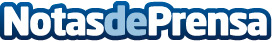 Prince Royce en la cima de los listados de fin de año de BillboardDatos de contacto:Nota de prensa publicada en: https://www.notasdeprensa.es/prince-royce-en-la-cima-de-los-listados-de-fin Categorias: Música http://www.notasdeprensa.es